Association sportive du collège Paul Langevin FOURCHAMBAULTà partir du 14 septembre 2015 pour les élèves de 6ème et du 21 septembre pour tous les autres élèves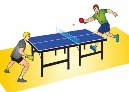 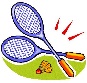 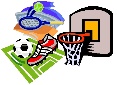 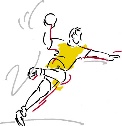 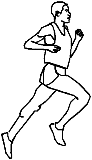 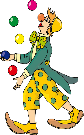 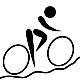 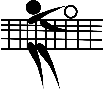 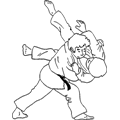 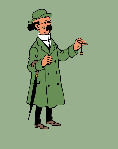 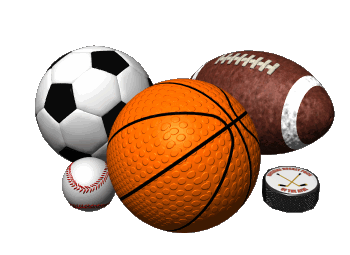 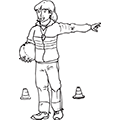 Association sportive du collège Paul Langevin FOURCHAMBAULTà partir du 14 septembre 2015 pour les élèves de 6ème et du 21 septembre pour tous les autres élèves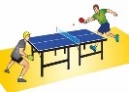 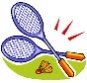 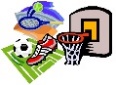 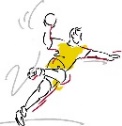 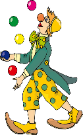 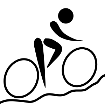 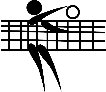 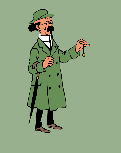 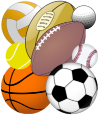 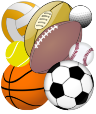 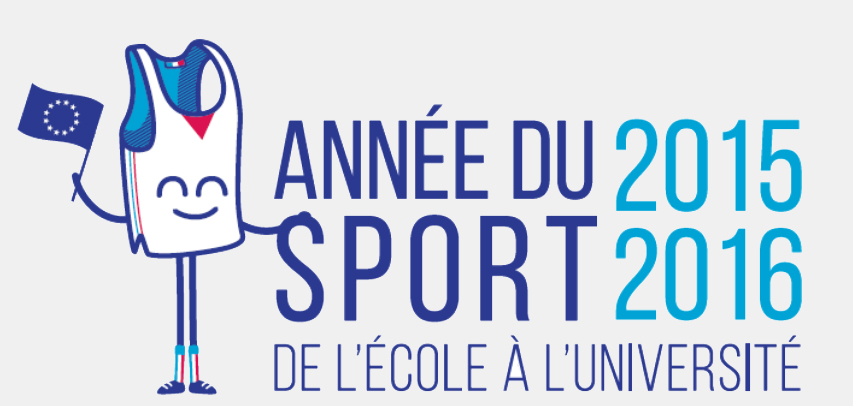 Dans le cadre d'une année 2015-2016 marquée par de grands évènements sportifs tels que l'Euro 2015 de basket, les championnats d'Europe de Cross-Country et de badminton, le championnat du Monde scolaire de Handball et l'UEFA-Euro 2016 de football, le ministère de l'Éducation nationale, de l'Enseignement supérieur et de la Recherche organise l'Année du sport de l'école à l'université, afin de promouvoir la pratique sportive des jeunes et de mobiliser la communauté éducative autour des valeurs véhiculées par le sport. 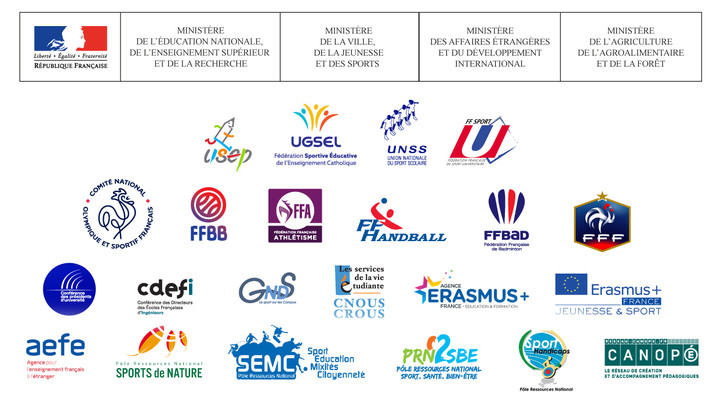 ACTIVITESQUEL JOUR ?QUELLE HEURE ?AVEC QUI ?FOOTBALLLUNDI12 h à 13 hM. BACOTBASKET-BALLLUNDI13 h à 14 hMme PRUNETBADMINTONMARDI13 h à 14 hMme PERREAUTENNIS DE TABLEVENDREDI13 h à 14 hMme MORELLOCOMBAT☆ MARDI   ☆ JEUDI☆12 h à 13 h☆12 h à 13 hMonsieur BOUCHARESSASHAND-BALLJEUDI~ 13 h à 14 h~ 16 h à 17 h   ~ M BACOT   ~ ÇhristopheARTS DU ÇIRQUE○ MARDI   ○ JEUDI○ 12 h à 13 h○ 12 h à 13 h○ Mme PRUNET○ M. CHOVETVTTMERCREDI13 h à 15 hMme PRUNETVOLLEY-BALL MARDI13 h à 14 hMme MORELLOCROSSATHLÉTISMECOMPÉTITIONS MERCREDIHiver 2015Mai & Juin 2016Tous les professeursACTIVITESQUEL JOUR ?QUELLE HEURE ?AVEC QUI ?FOOTBALLLUNDI12 h à 13 hM. BACOTBASKET-BALLLUNDI13 h à 14 hMme PRUNETBADMINTONMARDI13 h à 14 hMme PERREAUTENNIS DE TABLEVENDREDI13 h à 14 hMme MORELLOCOMBAT☆ MARDI   ☆ JEUDI☆12 h à 13 h☆12 h à 13 hMonsieur BOUCHARESSASHAND-BALLJEUDI~ 13 h à 14 h~ 16 h à 17 h   ~ M BACOT   ~ ÇhristopheARTS DU ÇIRQUE○ MARDI   ○ JEUDI○ 12 h à 13 h○ 12 h à 13 h○ Mme PRUNET○ M. CHOVETVTTMERCREDI13 h à 15 hMme PRUNETVOLLEY-BALL MARDI13 h à 14 hMme MORELLOCROSSATHLÉTISMECOMPÉTITIONS MERCREDIHiver 2015Mai & Juin 2016Tous les professeurs